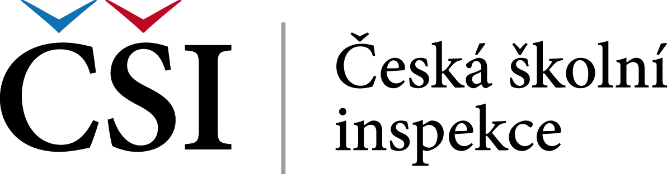 Smlouva o dílo
uzavřená podle § 2586 zákona č. 89/2012 Sb.,
občanský zákoník, ve znění pozdějších předpisů
Smluvní stranyČeská republika – Česká školní inspekcesídlo:	Fráni Šrámka 37, 150 21 Praha 5zastupující:	Mgr. Tomáš Zatloukal, MBA, LL.M, MSc., ústřední školní inspektorIČO:	00638994bankovní spojení:	ČNB, Praha 1, číslo účtu: 7429061/0710kontaktní osoba:	Ing. Josef Tulach, oprávněný k podpisu předávacího protokolutel:	+420 251 023 131, +420 702 284 285e-mail:	josef.tulach@csicr.czjako „objednatel“a…sídlo:	zastupující:	IČO:	zapsaná v obchodním rejstříku vedeném … soudem v ……, oddíl ……, vložka ……bankovní spojení:	kontaktní osoba:tel:e-mail:	jako „zhotovitel“
Úvodní ustanoveníTato smlouva byla uzavřena se zhotovitelem jakožto vybraným dodavatelem na základě zadávacího řízení veřejné zakázky malého rozsahu s názvem: „Oprava střechy, oken průčelí a interiérů objektu Ústeckého inspektorátu ČŠI“ (dále „zakázka“), zadané objednatelem jako zadavatelem. V případě rozporu mezi touto smlouvou a Výzvou k podání nabídek se použije Výzva.
Předmět plněníPředmět této zakázky se skládá z následujících dílčích plnění: oprava vlýskové podlahy po zatečení srážkové vody,oprava střechy, výměna oplechování římsy,oprava výmalby interiérů po zatečení srážkové vody aoprava oken (kompletní repase) průčelí budovy do ulice W. Churchilla.Bližší specifikace předmětu plnění, resp. dílčích plnění je uvedena v příloze č. 1 (dokumentace pro zadání stavby) a č. 2 (soupis stavebních prací s výkazem výměr) této smlouvy.Zhotovitel se zavazuje v souladu s touto smlouvou řádně provést dílo specifikované v této smlouvě a jejich přílohách č. 1 a 2. Zhotovitel prohlašuje, že se seznámil s dokumentací, skutečnou situací na místě a je seznámen se způsobem provedení díla a zahrnul do ocenění všechny stavební práce, dodávky a služby nutné k řádnému splnění díla.Zhotovitel prohlašuje, že si je vědom, že plnění bude probíhat za současného provozu budovy, čemuž přizpůsobí harmonogram a způsob provádění jednotlivých činností, které by tento provoz mohly omezovat tak, aby tento provoz omezen nebyl nebo byl omezen pouze minimálně, přičemž konkrétní podmínky, potřeby, omezení a rizika se zavazuje průběžně projednávat se zástupcem objednatele, a to vždy v dostatečném předstihu. Součástí řádného plnění díla podle této smlouvy je zároveň:likvidace odpadu odbornou firmou v souladu se zákonem č. 541/2021 Sb., o odpadech, ve znění pozdějších předpisů. K přejímce díla ve smyslu čl. 2 této smlouvy bude předložen doklad o způsobu likvidace odpadu. Nepředložení dokladu o způsobu likvidace odpadu je důvodem k nepřevzetí díla.kompletace dokumentace stavby, která zahrnuje předložení osvědčení o jakosti a kompletnosti stavby a dodaných komponent, prohlášení o shodě, protokoly o příslušných zkouškách, revizích, atesty použitých zařízení, výrobků apod., pokud je relevantní s ohledem na skutečné provedení. Zhotovitel předá objednateli dokumentaci skutečného provedení ve dvou vyhotoveních v listinné podobě a jednou v elektronické podobě. Nepředložení dokumentace skutečného provedení je důvodem k nepřevzetí díla.Zjistí-li zhotovitel při plnění smlouvy důvody pro úpravu předmětu plnění, přičemž tyto důvody nemohl předvídat, je povinen bezodkladně písemně informovat objednatele a navrhnout dodatek k této smlouvě. Není-li objednatelem stanoveno jinak, úpravy předmětu plnění zhotovitel při plnění zohlední až na základě účinného písemného dodatku k této smlouvě. Pokud tak zhotovitel neučiní, má se za to, že práce a dodávky jím provedené byly v předmětu díla a v jeho ceně zahrnuty.
Termíny a místo plněníMístem plnění je budova České školní inspekce, Winstona Churchilla 6/1348, 400 01 Ústí nad Labem. Termín zahájení plnění díla je nejpozději do 7 dnů od nabytí účinnosti smlouvy.Ke splnění díla, resp. jeho dílčího plnění dojde jeho zhotovitelem objednateli, a to ve stavu podle požadavků této smlouvy, právních předpisů, bez vad a nedodělků bránících užívání díla. O předání a převzetí sepíšou zhotovitel a objednatel protokol podepsaný osobami oprávněnými je zastupovat. Dílo musí být splněno do 5 měsíců od nabytí účinnosti smlouvy.Objednatel je povinen v protokolu o předání a převzetí popsat vady, nedostatky či své výhrady, pro které odmítl dílo převzít, případně popsat, jak se tyto vady projevují.Termín dokončení jednotlivých dílčích plnění je:*T – datum nabytí účinnosti smlouvy**D – den
Práva a povinnosti smluvních stranZhotovitel je povinenstrpět průběžnou kontrolu plnění smlouvy,vést a aktualizovat předpokládaný harmonogram prací a dílčích činností vždy na alespoň 2 týdny dopředu a tyto údaje poskytovat objednateli,účastnit se kontrolních dnů realizace díla, jejichž termín bude objednatelem oznámen vždy nejpozději 3 pracovní dny před jejich konáním,respektovat využití objektu ze strany objednatele po dobu realizace plnění a toto využití neomezovat vhodným nastavením harmonogramu a způsobu provádění jednotlivých činností, přičemž pokud je omezení nevyhnutelné, bude o něj v dostatečném předstihu žádat zástupce objednatele,vypracovat a předložit protokol o předání a převzetí díla, resp. dílčího plnění podle čl. 11 této smlouvy,dodržet a respektovat při realizaci následující podmínky a omezení:Veškeré práce je možné provádět v době Po – Pá od 7–18 hodin,  Případné přerušení dodávky energií a vody do vodovodu nebo systému vytápění kdekoliv v budově je možné pouze v termínu a za podmínek odsouhlasených objednatelem. Požadavek k takovému přerušení musí být vznesen alespoň 5 pracovních dnů před jeho plánovanou realizací. Rekonstrukcí nesmí být dotčeny zásady a pravidla BOZP a PO nejen pro zaměstnance objednatele, ale také pro jakékoliv jiné osoby (včetně osob, které by mohly být ohroženy související činností vně objektu).Zhotovitel předá objednateli písemný seznam pracovníků s uvedením jmen a příjmení oprávněných ke vstupu do budovy.Objednatel je povinenumožnit pracovníkům zhotovitele přístup do místa plnění smlouvy, včetně přístupu k soc. zařízení,poskytnout případné napojení na energie nutné k montáži – voda a elektřina pro montážní účely, bezodkladně písemně upozornit zhotovitele na vady zjištěné během plnění smlouvy.
Cena plněníCelková cena plnění byla stanovena jako smluvní ve výši:Celková cena bez DPH	………,- Kč (slovy…)DPH ve výši 21 %	………,- KčCelková cena včetně DPH	………,- Kč (slovy…).Cena díla je stanovena jako maximálně přípustná a může být změněna jen na základě písemného dodatku ke smlouvě.Cena podle odstavce 1 je platná po celou dobu trvání této smlouvy bez ohledu na vývoj inflace či jiné skutečnosti promítající se do ceny výrobků či služeb na trhu.Smluvní strany výslovně sjednávají, že nejde o tzv. cenu podle rozpočtu bez záruky jeho úplnosti či rozpočtu nezávazného ve smyslu § 2622 občanského zákoníku a na její výši nemá vliv vynaložení či výše jakýchkoli nákladů či poplatků, k jejichž úhradě je zhotovitel na základě této smlouvy či obecně závazných právních předpisů povinen.Cenu podle odstavce 1 je možné měnit pouze, dojde-li ke změně zákona č. 235/2004 Sb., o dani z přidané hodnoty, ve znění pozdějších předpisů, zhotovitel bude účtovat daň z přidané hodnoty podle aktuální zákonné úpravy.Objednateli nebudou účtovány náklady spojené s dodatečně zjištěnými skutečnostmi, které měl možnost zhotovitel zjistit před uzavřením smlouvy.
Změny v plnění dílaJakákoliv změna v předmětu a rozsahu díla musí být technicky a cenově specifikována a odsouhlasena odpovědným zástupcem objednatele a zhotovitele.Změna nesmí způsobit snížení kvality, bezpečnosti nebo užitných vlastností stavby.Na změny v plnění díla zpracuje zhotovitel změnový list zahrnující popis změny, důvod změny a finanční dopad na realizovanou stavbu a předloží jej do 5 dnů objednateli. Objednatel se zavazuje do 5 dnů od doručení změnového listu projednat změnu se zhotovitelem.Změna díla bude realizována pouze v případě odsouhlasení objednatelem a potvrzením v dodatku ke smlouvě. Bez uzavřeného dodatku nelze provádět změny v plnění díla.V případě, že zhotovitel provede změnu bez řádně projednaného a uzavřeného dodatku ke smlouvě, není povinností objednatele uhradit takto provedené práce a objednatel má právo požadovat uvedení věci do stavu před provedením změny.Pokud by byla změna odůvodněna skutečnostmi, které měl zhotovitel možnost zjistit již před podpisem smlouvy, uplatní se pro ni tento článek s tím, že není možné navýšení rozpočtu. Veškeré takové změny jdou k tíži zhotovitele. Zhotovitel byl v rámci podání nabídky zodpovědný za ocenění všech součástí plnění, a to i takových, které nejsou v plném detailu uvedeny v přiloženém soupisu stavebních prací, přičemž jejich nutnost je zřejmá z obecně platných norem, z přílohy č. 1 této smlouvy – Dokumentace pro zadání stavby (včetně technické zprávy a dalších dokumentů) nebo jejich nutnost vyplývá ze zjištění nabytých při prohlídce objektu, popř. existuje více možných řešení daného požadavku v souladu se zadáním objednatele. Odpovědností zhotovitele je také kontrola a revize řádné funkce výpočtů nastavených ve výchozí podobě soupisu stavebních prací s výkazem výměr.
Platební podmínkyÚhrada ceny plnění bude provedena na základě příslušného daňového dokladu –b) dílčích faktur za předpokladu, že je dokončeno celé dílčí plnění dle čl. 4 odst. 5, doložených protokolem o předání a převzetí předmětu plnění potvrzeném oprávněnou osobou objednatele a na základě vyúčtování.Faktura, příp. dílčí faktury (dále jen „faktura“), musí obsahovat náležitosti daňového dokladu ve smyslu zákona č. 235/2004 Sb., včetně doplnění dalších náležitostí faktury podle § 435 občanského zákoníku.Úhrada ceny bude provedena a účtována v CZK.V případě, že faktura nebude mít odpovídající náležitosti, je objednatel oprávněn ji vrátit ve lhůtě splatnosti zpět zhotoviteli k doplnění, aniž se tak dostane do prodlení se splatností. Zhotovitel je povinen fakturu opravit a v případě, že by oprava činila fakturu nepřehlednou, vystaví fakturu novou. Opravenou nebo novou fakturu zašle zhotovitel objednateli. Lhůta splatnosti počíná běžet znovu od opětovného doručení náležitě doplněné, opravené či nově vyhotovené faktury.Faktura bude splatná 30 dní od data jejich doručení objednateli v závislosti na přidělení prostředků ze státního rozpočtu. Faktura bude doručena objednateli na adresu Česká školní inspekce, Fráni Šrámka 37, 150 21 Praha 5, nebo zaslána elektronicky prostřednictvím e-mailu posta@csicr.cz, nebo prostřednictvím datové schránky objednatele, ID DS: g7zais9. Za zaplacení se považuje datum odepsání finanční částky za služby z účtu objednatele ve prospěch účtu zhotovitele.Objednatel nebude poskytovat zálohy.
Smluvní pokuty a odpovědnost za škoduObjednatel je oprávněn po zhotoviteli požadovat a zhotovitel je povinen uhradit smluvní pokutu za nedodržení termínů uvedených v čl. 4 odst. 5 a v čl. 10 odst. 4 v této smlouvě z důvodů na straně zhotovitele, a to ve výši 5 000,- Kč (slovy pěttisíckorunčeských) za každé takové porušení za každý i započatý den prodlení. Objednatel je oprávněn po zhotoviteli požadovat a zhotovitel je povinen uhradit smluvní pokutu za jakékoliv jiné porušení smlouvy ve výši 3 000,- Kč (slovy třitisícekorunčeských) za každý takový případ za každý i započatý den prodlení. Odstavec 1 se uplatní i v případě odstoupení od smlouvy objednatele v souladu s § 2005 odst. 2 občanského zákoníku.Ustanovení o smluvních pokutách podle této smlouvy nemají vliv na náhradu škody.Zhotovitel odpovídá za škodu způsobenou objednateli v důsledku porušení povinností zhotovitele, pokud toto porušení nebylo způsobeno okolností vylučující odpovědnost podle občanského zákoníku. Zhotovitel je v takovémto případě povinen zaplatit náhradu škody způsobenou objednateli.
Záruční podmínkyZhotovitel se zavazuje provést dílo bez jakýchkoliv faktických a právních vad a za podmínek sjednaných touto smlouvou.Na předané dílo zhotovitel poskytuje záruku v délce trvání 5 let. Záruční doba počíná běžet dnem předání a převzetí dokončeného předmětu plnění. Doba záruky se prodlouží o dobu od uplatnění oprávněné reklamace do převzetí předmětu plnění po odstranění vady.Zhotovitel se zavazuje, že jím dodané plnění podle této smlouvy bude mít po dobu trvání záruční doby vlastnosti podle této smlouvy, podle obecně závazných právních předpisů a bude v souladu s nabídkou podanou zhotovitelem, bude odpovídat požadavku na čas, rozsah a kvalitu. Po dobu trvání záruční doby je zhotovitel dále povinen na základě písemné reklamace na vlastní náklady vady odstranit. Zhotovitel objednateli oznámí bezodkladně po nahlášení reklamace vady způsob řešení a termín řešení, který odpovídá charakteru vady.Jestliže zhotovitel neodstraní reklamovanou vadu (za vadné plnění se považuje plnění, které neodpovídá požadavkům podle odstavce 3) ve lhůtě písemně dohodnuté s objednatelem, jinak nejpozději do 30 dní od doručení reklamace zhotoviteli, je objednatel oprávněn odstranit vadu vlastním nákladem a účelně vynaložené prostředky a náklady vyúčtovat zhotoviteli. Zhotovitel se zavazuje uhradit objednateli takto vzniklé náklady na odstranění reklamované vady ve výši vyúčtované objednatelem, a to do 7 dní po doručení jejich vyúčtování.V případě vady neodstranitelné (např. estetické) poskytne zhotovitel objednateli přiměřenou slevu z ceny plnění díla, bude-li to objednatel požadovat. Výše slevy bude stanovena dohodou obou smluvních stran. Nedojde-li k dohodě, pak s posudkem vydaným odborně způsobilou osobou např. znalcem z oboru, kterého vybere objednatel ze seznamu znalců z oboru. Náklady na posudek znalce se dělí mezi objednatele a zhotovitele polovinou. I v dalších případech může dojít k dohodě o přiměřené slevě z ceny plnění.
Předání a převzetí dílaSplněním díla se rozumí úplné dokončení díla, resp. předání všech dílčích plnění, tj. provedení všech stavebních a jiných prací, předpokládaných touto smlouvou a jejími přílohami, ve znění případných změn, vyklizení staveniště a podepsání protokolů o předání a převzetí díla pro všechna dílčí plnění, odstranění všech případných vad a nedodělků, předání dokumentace o skutečném stavu díla.K přejímce díla, resp. jeho dílčího plnění se zhotovitel zavazuje a je povinen objednateli předložit a předat:stavební deník, případně kopie týkající se předávaného dílčího plnění dokumentaci skutečného provedení stavby (2x v listinné podobě a 1x elektronicky, včetně fotodokumentace),osvědčení (protokoly) o provedených zkouškách, revizích,změnové listy v případě provedení změn,potvrzení, jaké odpady při stavbě vznikly, jejich množství a způsob jejich zneškodnění, technické listy, atesty, doklady o požadovaných vlastnostech použitého materiálu a výrobků (podle zákona č. 22/1997 Sb., o technických požadavcích na výrobky a o změně a doplnění některých zákonů, ve znění pozdějších předpisů – prohlášení o shodě),ostatní doklady osvědčující jakost a spolehlivost provedení díla, které si objednatel vyžádá a kterými bude prokázáno dosažení předepsané kvality a parametrů.Zhotovitel je povinen písemně oznámit objednateli (nejméně 5 pracovních dní předem), kdy bude předmět plnění nebo dílčí plnění připraveno k předání a převzetí.O předání a převzetí sepíší strany protokol, který obsahuje zejména zhodnocení jakosti provedení prací, soupis zjištěných vad a nedodělků, dohodu o opatřeních a lhůtách k odstranění případných vad a nedodělků, popřípadě dohodu o slevě z ceny díla nebo o jiných právech z odpovědnosti za vady. Po podepsání protokolu odpovědnými zástupci obou smluvních stran, považují se veškerá opatření a lhůty v něm uvedené za dohodnuté, pokud některá ze stran do 3 pracovních dnů písemně neoznámí druhé smluvní straně, že s určitými jeho body nesouhlasí. Jestliže jsou objednatelem v protokolu vady popsány nebo uvedeny jak se projevují, platí, že tím současně požaduje po zhotoviteli jejich bezplatné odstranění. Za vady, které se projevily po odevzdání díla, zodpovídá zhotovitel v rozsahu sjednané záruky za jakost.V případě, že objednatel řádně dokončený předmět díla – dílo nepřevezme, uvede v protokolu oprávněný důvod jeho nepřevzetí. Po odstranění nedostatků, pro které objednatel odmítl dílo převzít, opakuje se přejímací řízení v nezbytně nutném rozsahu. Z opakované přejímky sepíší smluvní strany dodatek k protokolu z předání a převzetí díla. Protokol o předání a převzetí díla je pak sestaven vzájemným podepsáním dodatku protokolu oprávněnými zástupci obou smluvních stran. Zhotovitel odpovídá za to, že zhotovené a objednateli předané dílo je kompletní, že má vlastnosti určené projektovou dokumentací, platnými ČSN, touto smlouvou a že dodané množství se shoduje s údaji v průvodních dokladech.
StaveništěStaveništěm se rozumí prostor pro stavbu a pro zařízení staveniště určený zápisem o předání a převzetí staveniště. Zhotovitel je povinen vybudovat zařízení staveniště tak, aby objednateli nevznikly žádné škody při jeho provozování.Objednatel se zavazuje předat zhotoviteli staveniště pro provedení předmětu díla prosté nároků třetích osob, v souladu s dokumentací stavby a podmínkami této smlouvy. Z přejímky staveniště pořídí smluvní strany zápis.Z obsahu zápisu musí být jednoznačné:předání staveniště zhotoviteli ve stavu umožňujícím zahájení prací na díle,určení zodpovědného pracovníka objednatele, který bude partnerem stavbyvedoucího zhotovitele pro koordinaci provádění prací na stavbě.Po převzetí staveniště je zhotovitel povinen seznámit se s rozmístěním a trasou případných vedení na staveništi a tyto buď vhodným způsobem přeložit, nebo chránit tak, aby v průběhu provádění prací na předmětu díla nedošlo k jejich poškození.Zařízení a odstranění staveniště si zabezpečuje zhotovitel včetně zajištění a umístění odběru vody a elektrické energie a napojení na inženýrské sítě a jejich náklady jsou součástí smluvní ceny.Objednatel se zavazuje, že po dobu provádění díla neudělí, z titulu vlastníka, oprávnění vstupu třetí osobě (s výjimkou pracovníků objednatele) na staveniště bez informování zástupce zhotovitele nebo objednatele, pokud to bude možné i za jeho přítomnosti.Zhotovitel zodpovídá za čistotu a pořádek na staveništi. Dále se zhotovitel zavazuje, že na sebe převezme odpovědnost původce odpadu vyplývající ze zákona č. 541/2020 Sb. a vyhlášky č. 273/2021 Sb., o podrobnostech nakládání s odpady, ve znění pozdějších předpisů. Odpady, které jsou výsledkem jeho činnosti, odstraní zhotovitel na své náklady v souladu se zákonem. Zhotovitel bude třídit vzniklý odpad podle vyhlášky č. 8/2021 Sb., Katalogu odpadů. Na nebezpečný a ostatní odpad zajistí řádný svoz, skladování a zneškodňování odpadů vzniklých z jeho činnosti v rozsahu zajištění předmětu dodávky. Před předáním díla objednateli je zhotovitel povinen uspořádat stroje, výrobní zařízení, zbylý materiál a odpady na staveništi tak, aby bylo možné dílo řádně převzít a bezpečně provozovat.Zhotovitel vyklidí staveniště do 5 dnů po dokončení díla a předá je protokolárně objednateli. Po uplynutí této lhůty může zhotovitel ponechat na staveništi jen stroje, zařízení, popřípadě materiály potřebné k odstranění případných vad a nedodělků zjištěných objednatelem při přejímce díla.Zhotovitel bere na vědomí, že v objektu bude po celou dobu provádění prací probíhat běžný provoz a přizpůsobí provádění prací potřebám objednatele. Přijatá opatření zaznamená do protokolu o předání staveniště a ta se stávají závaznými pro průběh výstavby.
Dozor nad plněním podmínek smlouvyObjednatel je oprávněn vykonávat na stavbě dozor, a to i prostřednictvím třetí osoby, nad plněním podmínek této smlouvy a v jeho průběhu zejména sledovat, zda práce zhotovitele jsou prováděny podle platné dokumentace, podle smluvních podmínek, technických norem a jiných právních předpisů a v souladu s rozhodnutími orgánů veřejné správy. Za tímto účelem má vždy přístup na staveniště. Na nedostatky zjištěné v průběhu prací musí zhotovitele neprodleně písemně upozornit a stanovit mu lhůtu pro odstranění vzniklých vad.Pověřený zaměstnanec objednatele nebo jím pověřená osoba jsou oprávněni dát pracovníkům zhotovitele příkaz přerušit práci, pokud odpovědný zástupce zhotovitele není dosažitelný a je-li ohrožena bezpečnost provádění stavebních úprav, život nebo zdraví pracujících na stavbě nebo hrozí-li vážné nebo hospodářské škody, či výrazné zhoršení kvality zhotovovaného díla.Na základě písemné výzvy zhotovitele, doručené pověřenému pracovníkovi objednatele minimálně tři pracovní dny předem, prověří zástupce objednatele konstrukce, které v dalším pracovním postupu budou zakryty nebo se stanou nepřístupnými. Nedostaví-li se zástupce objednatele ke kontrole, ač byl řádně a ve lhůtě vyzván, může zhotovitel v pracích pokračovat. Jestliže objednatel bude dodatečně požadovat odkrytí těchto konstrukcí, je zhotovitel povinen toto odkrytí provést na náklady objednatele. V případě, že při dodatečné kontrole objednatel zjistí, že práce nebyly řádně provedeny, náklady na odkrytí těchto konstrukcí hradí zhotovitel. Zhotovitel hradí náklady na odkrytí rovněž v případě, že dílo zakryje, aniž podle výše uvedených podmínek vyzve objednatele ke kontrole díla. O výsledcích provedené prověrky zakrývaných konstrukcí pořídí smluvní strany písemný záznam do stavebního deníku.
Stavební deníkZhotovitel je povinen vést ode dne převzetí staveniště stavební deník v rozsahu vyhlášky č. 499/2006 Sb., o dokumentaci staveb, ve znění pozdějších předpisů, a dále v elektronické podobě. Ve stavebním deníku je uvedeno číslo projektu a zapisují se do něj všechny skutečnosti rozhodné pro plnění smlouvy.Při předání staveniště určí zhotovitel zápisem do stavebního deníku stavbyvedoucího, který bude za vedení stavby odpovědný a harmonogram kontrolních dnů.Během pracovní doby musí být deník na stavbě trvale přístupný.Denní záznamy se do deníku zapisují čitelně a podepisují zodpovědným stavbyvedoucím zhotovitele, a to zásadně ten den, kdy byly práce provedeny nebo kdy nastaly okolnosti, které jsou předmětem zápisu.Zhotovitel je povinen umožnit kontrolu stavebního deníku objednateli, jeho technického stavebního dozoru investora a kontrolním orgánům. Technický stavební dozor investora i tyto orgány jsou dále oprávněny provádět do stavebního deníku zápisy. Zhotovitel je povinen těmto orgánům takovýto zápis ve stavebním deníku umožnit.Jestliže stavbyvedoucí zhotovitele nesouhlasí s provedeným záznamem objednatele nebo jím prověřeného zástupce, popřípadě se záznamem učiněným zodpovědným projektantem stavby, je povinen připojit k záznamu, do tří pracovních dnů, své stanovisko, jinak se má za to, že s obsahem záznamu objednatele nebo projektanta stavby, souhlasí.Stavební deník uschovává zhotovitel do konce záruční doby dohodnuté v této smlouvě.
Ukončení smlouvyOdstoupit od této smlouvy lze na základě občanského zákoníku a z důvodu podstatného porušení smlouvy. Odstoupení od smlouvy je povinna odstupující strana písemně doručit druhé straně s důvody svého odstoupení, které ji k takovému kroku opravňují, s uvedením termínu, k němuž od smlouvy odstupuje. Bez těchto náležitostí je odstoupení neplatné.Smluvní strany se dohodly, že za důvod k odstoupení od smlouvy pokládají:nedodržení termínů uvedených v čl. 4 odst. 5 z důvodů na straně zhotovitele o více než 20 dní,provádění díla v rozporu s touto smlouvou a jejími přílohami, platnými předpisy nebo hrubým porušováním ujednání, která jsou součástí předání staveniště, zápisů ve stavebním deníku a zásad BOZP po druhém upozornění oprávněným zástupcem objednatele (upozornění na nesprávný způsob provádění díla musí být učiněno písemně zápisem do stavebního deníku nebo oznámením doručeným zhotoviteli),opakovaným porušením podmínek této smlouvy.Objednatel je oprávněn od této smlouvy odstoupit, pokud nedostane prostředky ze státního rozpočtu účelově určené na plnění podle této smlouvy. Věta první se uplatní i v případě částečného neposkytnutí nebo vrácení prostředků. Odstoupení od smlouvy je účinné dnem doručení oznámení o odstoupení zhotoviteli.Ustanovení této smlouvy, jejichž cílem je upravit vztahy mezi smluvními stranami po ukončení účinnosti této smlouvy, zůstanou účinná i po ukončení účinnosti této smlouvy.
Obecná ustanoveníTechnický dozor u stavby nesmí provádět zhotovitel ani osoba s ním propojená.Práva a závazky smluvních stran, které nejsou výslovně upraveny touto smlouvou, se řídí občanským zákoníkem. I veškeré další záležitosti ze smlouvy vyplývající nebo s ní související se řídí právním řádem České republiky a spadají pod jurisdikci soudů České republiky. Smluvní strany se zavazují, že případné rozpory budou řešit korektním způsobem a v souladu s právními předpisy a pravidly slušnosti. K soudnímu řešení případných sporů přistoupí až po vyčerpání možností jejich vyřízení mimosoudní cestou.Zhotovitel bere na vědomí, že závazky vzešlé z této smlouvy jsou hrazeny ze státního rozpočtu a objednatel si vyhrazuje právo upravit harmonogram realizace stavby a platební kalendář podle možností státního rozpočtu a redukovat rozsah realizace akce.Zhotovitel je povinen poskytnout součinnost při výkonu finanční kontroly ve smyslu § 2 písm. e) a § 13 zákona č. 320/2001 Sb., o finanční kontrole ve veřejné správě a o změně některých zákonů (o finanční kontrole), tj. poskytnout kontrolnímu orgánu doklady o dodávkách stavebních prací, zboží a služeb hrazených z veřejných výdajů nebo z veřejné finanční podpory v rozsahu nezbytném pro ověření příslušné operace. Tuto povinnost musí zhotovitel požadovat i po svých poddodavatelích.
Závěrečná ustanoveníObě smluvní strany jsou povinny zachovávat mlčenlivost o informacích o druhé smluvní straně, její činnosti a jejích pracovnících, o nichž se v souvislosti s plněním podle této smlouvy dozví a dále jsou povinny postupovat v souladu s požadavky Nařízení Evropského parlamentu a Rady (EU) č. 2016/679 o ochraně fyzických osob v souvislosti se zpracováním osobních údajů a o volném pohybu těchto údajů a o zrušení směrnice 95/46/ES (obecné nařízení o ochraně osobních údajů nebo také GDPR) a se zákonem č. 110/2019 Sb., o zpracování osobních údajů.Písemnosti týkající se této smlouvy se považují za doručené i v případě, že druhá smluvní strana jejich doručení odmítne, či jinak znemožní.Je-li nebo stane-li se některé z ustanovení této smlouvy nebo její přílohy neplatným nebo neúčinným, netýká se to ostatních ustanovení této smlouvy a smluvní strany se zavazují nahradit takové ustanovení novou úpravou, která bude v nejvyšší možné míře splňovat stejné ekonomické, právní a obchodní cíle původního ustanovení. Totéž platí, vyskytnou-li se ve smlouvě či jejích dodatcích případné mezery.Změny této smlouvy mohou být učiněny pouze písemnými vzestupně číslovanými dodatky podepsanými oběma smluvními stranami, resp. osobami oprávněnými zastupovat smluvní strany.Tato smlouva nabývá platnosti podpisem druhé ze smluvních stran a účinnosti dnem zveřejnění v Registru smluv. Tato smlouva se uzavírá elektronicky. Přílohy:Příloha č. 1 	Dokumentace pro zadání stavbyPříloha č. 2 	Oceněný soupis stavebních prací s výkazem výměrZa zhotovitele:		Za objednatele:V ………. dne ……….		V Praze dne ……….dílčí plnění podle čl. 3 odst. 1 písm.termín dokončení dílčího plněnía) oprava vlýskové podlahy po zatečení srážkové vodyT*+30D**b) oprava střechy, výměna oplechování římsyT+45Dc) oprava výmalby interiérů po zatečení srážkové vodyT+60Dd) oprava oken (kompletní repase) průčelí budovy do ulice W. ChurchillaT+150D…………………………………………………………Mgr. Tomáš Zatloukal, MBA, LL.M., MSc. v. r.ústřední školní inspektor(elektronicky podepsáno)(elektronicky podepsáno)